ΘΕΜΑ: Πρόσκληση σε τηλεδιασκέψεις για τους/τις εκπαιδευτικούς κλ. ΠΕ91 – Θεατρικής Αγωγής της Πρωτοβάθμιας ΕκπαίδευσηςΣας ενημερώνουμε για την πραγματοποίηση προαιρετικών τηλεδιασκέψεων, που απευθύνονται στους/στις εκπαιδευτικούς κλ. ΠΕ91 – Θεατρικής Αγωγής της Πρωτοβάθμιας Εκπαίδευσης. Οι τηλεδιασκέψεις θα πραγματοποιηθούν στην πλατφόρμα webex events. Για την είσοδό σας παρακαλείστε να πατήσετε join now (ή join by browser), αφού πρώτα συμπληρώσετε το επώνυμό σας μαζί με το σχολείο τοποθέτησής σας (π.χ. Παπαδοπούλου 1ο Δ.Σ. Θεσσαλονίκης), το event number και το password κάθε τηλεδιάσκεψης, καθώς και το email a@a.net. Ακολουθεί το πρόγραμμα των τηλεδιασκέψεων.Α. «Επιστρέφοντας στο σχολείο: η Θεατρική Αγωγή μετά την καραντίνα» για την ανταλλαγή ιδεών σχετικά με την προσαρμογή του μαθήματος στις νέες συνθήκες.Α1. Ημερομηνία: Τετάρτη, 27-5-2020, 10:00 - 12:00 Απευθύνεται στους εκπαιδευτικούς κλ. ΠΕ91 – Θεατρικής Αγωγής των Δ/νσεων Α/θμιας Εκπ/σης Δυτικής Θεσσαλονίκης, Ημαθίας, Πιερίας, Πέλλας. Για να συνδεθείτε, πατήστε τον παρακάτω σύνδεσμο: https://minedu-gov-gr.webex.com/minedu-gov-gr/onstage/g.php?MTID=ecc997e24ee6a1d0cd468f9d5f70ddab5Event number: 235 049 843Password: 1234Α2. Ημερομηνία: Τετάρτη, 27-5-2020, 17:00 - 19:00Απευθύνεται στους εκπαιδευτικούς κλ. ΠΕ91 – Θεατρικής Αγωγής των Δ/νσεων Α/θμιας Εκπ/σης Ανατολικής Θεσσαλονίκης, Χαλκιδικής, Σερρών, Κιλκίς. Για να συνδεθείτε, πατήστε τον παρακάτω σύνδεσμο: https://minedu-gov-gr.webex.com/minedu-gov-gr/onstage/g.php?MTID=e49a039abc6e5715dfe5c837af65e8d16Event number: 239 008 690Password: 1234Α3. Ημερομηνία: Πέμπτη, 28-5-2020, 17:00 - 19:00Απευθύνεται στους εκπαιδευτικούς κλ. ΠΕ91 – Θεατρικής Αγωγής των Δ/νσεων Α/θμιας Γρεβενών, Καστοριάς, Κοζάνης, Φλώρινας, Καβάλας, Δράμας, Ξάνθης, Έβρου, Ροδόπης, Λέσβου, Χίου, Σάμου, Κέρκυρας, Λευκάδας, Ζακύνθου, Κεφαλλονιάς. Για να συνδεθείτε, πατήστε τον παρακάτω σύνδεσμο: https://minedu-gov-gr.webex.com/minedu-gov-gr/onstage/g.php?MTID=e2b633a3912d09fba8de30444da882477Event number: 237 471 586Password: 1234Α4. Ημερομηνία: Παρασκευή 29-5-2020, 17:00 - 19:00Απευθύνεται στους εκπαιδευτικούς κλ. ΠΕ91 – Θεατρικής Αγωγής των Δ/νσεων Α/θμιας Εκπ/σης Τρικάλων, Μαγνησίας (Σποράδων), Λάρισας, Καρδίτσας, Άρτας, Ιωαννίνων, Θεσπρωτίας, Πρέβεζας. Για να συνδεθείτε, πατήστε τον παρακάτω σύνδεσμο: https://minedu-gov-gr.webex.com/minedu-gov-gr/onstage/g.php?MTID=ec840a2e8b19c7198a70d035784398814Event number: 238 225 399Password: 1234Α5. Ημερομηνία: Δευτέρα 1-6-2020, 19:00-21:00Απευθύνεται στους εκπαιδευτικούς κλ. ΠΕ91 – Θεατρικής Αγωγής όλων των Δ/νσεων Α/θμιας Εκπ/σης αρμοδιότητάς μου, όπως φαίνονται στον Πίνακα Αποδεκτών. Για να συνδεθείτε, πατήστε τον παρακάτω σύνδεσμο: https://minedu-gov-gr.webex.com/minedu-gov-gr/onstage/g.php?MTID=e337943a1e7232ea93938826fa312c400Event number: 121 715 1306 Password: 1234Β. Οι πρώτες εντυπώσεις από την επιστροφή στην τάξη: ανταλλαγή καλών πρακτικών και προβληματισμών Ημερομηνία: Τετάρτη 3-6-2020, 17:00-19:00Απευθύνεται στους εκπαιδευτικούς κλ. ΠΕ91 – Θεατρικής Αγωγής όλων των Δ/νσεων Α/θμιας Εκπ/σης αρμοδιότητάς μου, όπως φαίνονται στον Πίνακα Αποδεκτών. Για να συνδεθείτε, πατήστε τον παρακάτω σύνδεσμο: https://minedu-gov-gr.webex.com/minedu-gov-gr/onstage/g.php?MTID=e5f3de3e13801202e49d834806620c23aEvent number: 121 693 3146Password: 1234Παρακαλούμε να ενημερωθούν οι συνάδελφοι.Η Συντονίστρια Ε.Ε. κλ. ΠΕ91          Μαρία – Αλεξάνδρα ΚουμανάκουΠΙΝΑΚΑΣ ΑΠΟΔΕΚΤΩΝΕΛΛΗΝΙΚΗ ΔΗΜΟΚΡΑΤΙΑ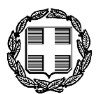 ΥΠΟΥΡΓΕΙΟ ΠΑΙΔΕΙΑΣ & ΘΡΗΣΚΕΥΜΑΤΩΝ------ΠΕΡΙΦΕΡΕΙΑΚΗ ΔΙΕΥΘΥΝΣΗ Α/ΘΜΙΑΣ & Β/ΘΜΙΑΣ ΕΚΠΑΙΔΕΥΣΗΣ ΚΕΝΤΡΙΚΗΣ ΜΑΚΕΔΟΝΙΑΣ2ο ΠΕΡΙΦΕΡΕΙΑΚΟ ΚΕΝΤΡΟ ΕΚΠΑΙΔΕΥΤΙΚΟΥ ΣΧΕΔΙΑΣΜΟΥ (ΠΕ.Κ.Ε.Σ.)------ΕΛΛΗΝΙΚΗ ΔΗΜΟΚΡΑΤΙΑΥΠΟΥΡΓΕΙΟ ΠΑΙΔΕΙΑΣ & ΘΡΗΣΚΕΥΜΑΤΩΝ------ΠΕΡΙΦΕΡΕΙΑΚΗ ΔΙΕΥΘΥΝΣΗ Α/ΘΜΙΑΣ & Β/ΘΜΙΑΣ ΕΚΠΑΙΔΕΥΣΗΣ ΚΕΝΤΡΙΚΗΣ ΜΑΚΕΔΟΝΙΑΣ2ο ΠΕΡΙΦΕΡΕΙΑΚΟ ΚΕΝΤΡΟ ΕΚΠΑΙΔΕΥΤΙΚΟΥ ΣΧΕΔΙΑΣΜΟΥ (ΠΕ.Κ.Ε.Σ.)------ΕΛΛΗΝΙΚΗ ΔΗΜΟΚΡΑΤΙΑΥΠΟΥΡΓΕΙΟ ΠΑΙΔΕΙΑΣ & ΘΡΗΣΚΕΥΜΑΤΩΝ------ΠΕΡΙΦΕΡΕΙΑΚΗ ΔΙΕΥΘΥΝΣΗ Α/ΘΜΙΑΣ & Β/ΘΜΙΑΣ ΕΚΠΑΙΔΕΥΣΗΣ ΚΕΝΤΡΙΚΗΣ ΜΑΚΕΔΟΝΙΑΣ2ο ΠΕΡΙΦΕΡΕΙΑΚΟ ΚΕΝΤΡΟ ΕΚΠΑΙΔΕΥΤΙΚΟΥ ΣΧΕΔΙΑΣΜΟΥ (ΠΕ.Κ.Ε.Σ.)------ΕΛΛΗΝΙΚΗ ΔΗΜΟΚΡΑΤΙΑΥΠΟΥΡΓΕΙΟ ΠΑΙΔΕΙΑΣ & ΘΡΗΣΚΕΥΜΑΤΩΝ------ΠΕΡΙΦΕΡΕΙΑΚΗ ΔΙΕΥΘΥΝΣΗ Α/ΘΜΙΑΣ & Β/ΘΜΙΑΣ ΕΚΠΑΙΔΕΥΣΗΣ ΚΕΝΤΡΙΚΗΣ ΜΑΚΕΔΟΝΙΑΣ2ο ΠΕΡΙΦΕΡΕΙΑΚΟ ΚΕΝΤΡΟ ΕΚΠΑΙΔΕΥΤΙΚΟΥ ΣΧΕΔΙΑΣΜΟΥ (ΠΕ.Κ.Ε.Σ.)------Σταυρούπολη,  25-5-2020ΕΛΛΗΝΙΚΗ ΔΗΜΟΚΡΑΤΙΑΥΠΟΥΡΓΕΙΟ ΠΑΙΔΕΙΑΣ & ΘΡΗΣΚΕΥΜΑΤΩΝ------ΠΕΡΙΦΕΡΕΙΑΚΗ ΔΙΕΥΘΥΝΣΗ Α/ΘΜΙΑΣ & Β/ΘΜΙΑΣ ΕΚΠΑΙΔΕΥΣΗΣ ΚΕΝΤΡΙΚΗΣ ΜΑΚΕΔΟΝΙΑΣ2ο ΠΕΡΙΦΕΡΕΙΑΚΟ ΚΕΝΤΡΟ ΕΚΠΑΙΔΕΥΤΙΚΟΥ ΣΧΕΔΙΑΣΜΟΥ (ΠΕ.Κ.Ε.Σ.)------ΕΛΛΗΝΙΚΗ ΔΗΜΟΚΡΑΤΙΑΥΠΟΥΡΓΕΙΟ ΠΑΙΔΕΙΑΣ & ΘΡΗΣΚΕΥΜΑΤΩΝ------ΠΕΡΙΦΕΡΕΙΑΚΗ ΔΙΕΥΘΥΝΣΗ Α/ΘΜΙΑΣ & Β/ΘΜΙΑΣ ΕΚΠΑΙΔΕΥΣΗΣ ΚΕΝΤΡΙΚΗΣ ΜΑΚΕΔΟΝΙΑΣ2ο ΠΕΡΙΦΕΡΕΙΑΚΟ ΚΕΝΤΡΟ ΕΚΠΑΙΔΕΥΤΙΚΟΥ ΣΧΕΔΙΑΣΜΟΥ (ΠΕ.Κ.Ε.Σ.)------Αρ. Πρωτ.: 743ΕΛΛΗΝΙΚΗ ΔΗΜΟΚΡΑΤΙΑΥΠΟΥΡΓΕΙΟ ΠΑΙΔΕΙΑΣ & ΘΡΗΣΚΕΥΜΑΤΩΝ------ΠΕΡΙΦΕΡΕΙΑΚΗ ΔΙΕΥΘΥΝΣΗ Α/ΘΜΙΑΣ & Β/ΘΜΙΑΣ ΕΚΠΑΙΔΕΥΣΗΣ ΚΕΝΤΡΙΚΗΣ ΜΑΚΕΔΟΝΙΑΣ2ο ΠΕΡΙΦΕΡΕΙΑΚΟ ΚΕΝΤΡΟ ΕΚΠΑΙΔΕΥΤΙΚΟΥ ΣΧΕΔΙΑΣΜΟΥ (ΠΕ.Κ.Ε.Σ.)------ΕΛΛΗΝΙΚΗ ΔΗΜΟΚΡΑΤΙΑΥΠΟΥΡΓΕΙΟ ΠΑΙΔΕΙΑΣ & ΘΡΗΣΚΕΥΜΑΤΩΝ------ΠΕΡΙΦΕΡΕΙΑΚΗ ΔΙΕΥΘΥΝΣΗ Α/ΘΜΙΑΣ & Β/ΘΜΙΑΣ ΕΚΠΑΙΔΕΥΣΗΣ ΚΕΝΤΡΙΚΗΣ ΜΑΚΕΔΟΝΙΑΣ2ο ΠΕΡΙΦΕΡΕΙΑΚΟ ΚΕΝΤΡΟ ΕΚΠΑΙΔΕΥΤΙΚΟΥ ΣΧΕΔΙΑΣΜΟΥ (ΠΕ.Κ.Ε.Σ.)------ΕΛΛΗΝΙΚΗ ΔΗΜΟΚΡΑΤΙΑΥΠΟΥΡΓΕΙΟ ΠΑΙΔΕΙΑΣ & ΘΡΗΣΚΕΥΜΑΤΩΝ------ΠΕΡΙΦΕΡΕΙΑΚΗ ΔΙΕΥΘΥΝΣΗ Α/ΘΜΙΑΣ & Β/ΘΜΙΑΣ ΕΚΠΑΙΔΕΥΣΗΣ ΚΕΝΤΡΙΚΗΣ ΜΑΚΕΔΟΝΙΑΣ2ο ΠΕΡΙΦΕΡΕΙΑΚΟ ΚΕΝΤΡΟ ΕΚΠΑΙΔΕΥΤΙΚΟΥ ΣΧΕΔΙΑΣΜΟΥ (ΠΕ.Κ.Ε.Σ.)------ΕΛΛΗΝΙΚΗ ΔΗΜΟΚΡΑΤΙΑΥΠΟΥΡΓΕΙΟ ΠΑΙΔΕΙΑΣ & ΘΡΗΣΚΕΥΜΑΤΩΝ------ΠΕΡΙΦΕΡΕΙΑΚΗ ΔΙΕΥΘΥΝΣΗ Α/ΘΜΙΑΣ & Β/ΘΜΙΑΣ ΕΚΠΑΙΔΕΥΣΗΣ ΚΕΝΤΡΙΚΗΣ ΜΑΚΕΔΟΝΙΑΣ2ο ΠΕΡΙΦΕΡΕΙΑΚΟ ΚΕΝΤΡΟ ΕΚΠΑΙΔΕΥΤΙΚΟΥ ΣΧΕΔΙΑΣΜΟΥ (ΠΕ.Κ.Ε.Σ.)------ΠΡΟΣ:  Όπως Πίνακας ΑποδεκτώνΚοιν.:  Σχολικές μονάδες A/θμιας Εκπ/σης των Δ/νσεων Α/θμιας Εκπ/σης Δυτικής Θεσσαλονίκης, Ανατολικής Θεσσαλονίκης, Χαλκιδικής, Πιερίας, Ημαθίας, Κιλκίς, Πέλλας και Σερρών,Καβάλας, Δράμας, Ξάνθης, Έβρου, Ροδόπης, Κοζάνης, Καστοριάς, Γρεβενών, Φλώρινας, Άρτας, Θεσπρωτίας, Ιωαννίνων, Πρέβεζας, Λάρισας, Μαγνησίας, Καρδίτσας, Τρικάλων, Κέρκυρας, Ζακύνθου, Λευκάδας, Κεφαλονιάς, Λέσβου, Σάμου, Χίου(διά των Διευθύνσεων)Εκπαιδευτικούς κλ. ΠΕ91 – Θεατρικής Αγωγής συμπεριλαμβανομένων των εκπαιδευτικών ΕΣΠΑ Γενικής & Ειδικής Αγωγής, ΔΥΕΠ(διά των Σχολείων) Ταχ. Δ/νση:Κολοκοτρώνη 22 ΠΡΟΣ:  Όπως Πίνακας ΑποδεκτώνΚοιν.:  Σχολικές μονάδες A/θμιας Εκπ/σης των Δ/νσεων Α/θμιας Εκπ/σης Δυτικής Θεσσαλονίκης, Ανατολικής Θεσσαλονίκης, Χαλκιδικής, Πιερίας, Ημαθίας, Κιλκίς, Πέλλας και Σερρών,Καβάλας, Δράμας, Ξάνθης, Έβρου, Ροδόπης, Κοζάνης, Καστοριάς, Γρεβενών, Φλώρινας, Άρτας, Θεσπρωτίας, Ιωαννίνων, Πρέβεζας, Λάρισας, Μαγνησίας, Καρδίτσας, Τρικάλων, Κέρκυρας, Ζακύνθου, Λευκάδας, Κεφαλονιάς, Λέσβου, Σάμου, Χίου(διά των Διευθύνσεων)Εκπαιδευτικούς κλ. ΠΕ91 – Θεατρικής Αγωγής συμπεριλαμβανομένων των εκπαιδευτικών ΕΣΠΑ Γενικής & Ειδικής Αγωγής, ΔΥΕΠ(διά των Σχολείων) 56430 ΣταυρούποληΠΡΟΣ:  Όπως Πίνακας ΑποδεκτώνΚοιν.:  Σχολικές μονάδες A/θμιας Εκπ/σης των Δ/νσεων Α/θμιας Εκπ/σης Δυτικής Θεσσαλονίκης, Ανατολικής Θεσσαλονίκης, Χαλκιδικής, Πιερίας, Ημαθίας, Κιλκίς, Πέλλας και Σερρών,Καβάλας, Δράμας, Ξάνθης, Έβρου, Ροδόπης, Κοζάνης, Καστοριάς, Γρεβενών, Φλώρινας, Άρτας, Θεσπρωτίας, Ιωαννίνων, Πρέβεζας, Λάρισας, Μαγνησίας, Καρδίτσας, Τρικάλων, Κέρκυρας, Ζακύνθου, Λευκάδας, Κεφαλονιάς, Λέσβου, Σάμου, Χίου(διά των Διευθύνσεων)Εκπαιδευτικούς κλ. ΠΕ91 – Θεατρικής Αγωγής συμπεριλαμβανομένων των εκπαιδευτικών ΕΣΠΑ Γενικής & Ειδικής Αγωγής, ΔΥΕΠ(διά των Σχολείων) Πληροφορίες: Τηλέφωνο:Κουμανάκου Μ.Α.6944552265ΠΡΟΣ:  Όπως Πίνακας ΑποδεκτώνΚοιν.:  Σχολικές μονάδες A/θμιας Εκπ/σης των Δ/νσεων Α/θμιας Εκπ/σης Δυτικής Θεσσαλονίκης, Ανατολικής Θεσσαλονίκης, Χαλκιδικής, Πιερίας, Ημαθίας, Κιλκίς, Πέλλας και Σερρών,Καβάλας, Δράμας, Ξάνθης, Έβρου, Ροδόπης, Κοζάνης, Καστοριάς, Γρεβενών, Φλώρινας, Άρτας, Θεσπρωτίας, Ιωαννίνων, Πρέβεζας, Λάρισας, Μαγνησίας, Καρδίτσας, Τρικάλων, Κέρκυρας, Ζακύνθου, Λευκάδας, Κεφαλονιάς, Λέσβου, Σάμου, Χίου(διά των Διευθύνσεων)Εκπαιδευτικούς κλ. ΠΕ91 – Θεατρικής Αγωγής συμπεριλαμβανομένων των εκπαιδευτικών ΕΣΠΑ Γενικής & Ειδικής Αγωγής, ΔΥΕΠ(διά των Σχολείων) Fax:2310643056ΠΡΟΣ:  Όπως Πίνακας ΑποδεκτώνΚοιν.:  Σχολικές μονάδες A/θμιας Εκπ/σης των Δ/νσεων Α/θμιας Εκπ/σης Δυτικής Θεσσαλονίκης, Ανατολικής Θεσσαλονίκης, Χαλκιδικής, Πιερίας, Ημαθίας, Κιλκίς, Πέλλας και Σερρών,Καβάλας, Δράμας, Ξάνθης, Έβρου, Ροδόπης, Κοζάνης, Καστοριάς, Γρεβενών, Φλώρινας, Άρτας, Θεσπρωτίας, Ιωαννίνων, Πρέβεζας, Λάρισας, Μαγνησίας, Καρδίτσας, Τρικάλων, Κέρκυρας, Ζακύνθου, Λευκάδας, Κεφαλονιάς, Λέσβου, Σάμου, Χίου(διά των Διευθύνσεων)Εκπαιδευτικούς κλ. ΠΕ91 – Θεατρικής Αγωγής συμπεριλαμβανομένων των εκπαιδευτικών ΕΣΠΑ Γενικής & Ειδικής Αγωγής, ΔΥΕΠ(διά των Σχολείων) Ηλ. διεύθυνση:2pekes@kmaked.pde.sch.grΠΡΟΣ:  Όπως Πίνακας ΑποδεκτώνΚοιν.:  Σχολικές μονάδες A/θμιας Εκπ/σης των Δ/νσεων Α/θμιας Εκπ/σης Δυτικής Θεσσαλονίκης, Ανατολικής Θεσσαλονίκης, Χαλκιδικής, Πιερίας, Ημαθίας, Κιλκίς, Πέλλας και Σερρών,Καβάλας, Δράμας, Ξάνθης, Έβρου, Ροδόπης, Κοζάνης, Καστοριάς, Γρεβενών, Φλώρινας, Άρτας, Θεσπρωτίας, Ιωαννίνων, Πρέβεζας, Λάρισας, Μαγνησίας, Καρδίτσας, Τρικάλων, Κέρκυρας, Ζακύνθου, Λευκάδας, Κεφαλονιάς, Λέσβου, Σάμου, Χίου(διά των Διευθύνσεων)Εκπαιδευτικούς κλ. ΠΕ91 – Θεατρικής Αγωγής συμπεριλαμβανομένων των εκπαιδευτικών ΕΣΠΑ Γενικής & Ειδικής Αγωγής, ΔΥΕΠ(διά των Σχολείων) Ιστοσελίδα:www.kmaked.gr/2pekesΠΡΟΣ:  Όπως Πίνακας ΑποδεκτώνΚοιν.:  Σχολικές μονάδες A/θμιας Εκπ/σης των Δ/νσεων Α/θμιας Εκπ/σης Δυτικής Θεσσαλονίκης, Ανατολικής Θεσσαλονίκης, Χαλκιδικής, Πιερίας, Ημαθίας, Κιλκίς, Πέλλας και Σερρών,Καβάλας, Δράμας, Ξάνθης, Έβρου, Ροδόπης, Κοζάνης, Καστοριάς, Γρεβενών, Φλώρινας, Άρτας, Θεσπρωτίας, Ιωαννίνων, Πρέβεζας, Λάρισας, Μαγνησίας, Καρδίτσας, Τρικάλων, Κέρκυρας, Ζακύνθου, Λευκάδας, Κεφαλονιάς, Λέσβου, Σάμου, Χίου(διά των Διευθύνσεων)Εκπαιδευτικούς κλ. ΠΕ91 – Θεατρικής Αγωγής συμπεριλαμβανομένων των εκπαιδευτικών ΕΣΠΑ Γενικής & Ειδικής Αγωγής, ΔΥΕΠ(διά των Σχολείων) Δ/νσεις Α/θμιας Εκπ/σηςΔυτικής ΘεσσαλονίκηςΑνατολικής Θεσσαλονίκης, ΧαλκιδικήςΗμαθίας, Πέλλας, ΠιερίαςΚιλκίς, ΣερρώνΚαβάλας, Δράμας, ΞάνθηςΈβρου, ΡοδόπηςΚοζάνης, Καστοριάς, Γρεβενών, ΦλώριναςΆρτας, Θεσπρωτίας, Ιωαννίνων, ΠρέβεζαςΛάρισας, Μαγνησίας, Καρδίτσας, ΤρικάλωνΚέρκυρας, Ζακύνθου, Λευκάδας, ΚεφαλονιάςΛέσβου, Σάμου, Χίου